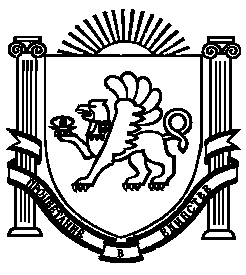 РЕСПУБЛИКА КРЫМНИЖНЕГОРСКИЙ РАЙОНЕМЕЛЬЯНОВСКИЙ СЕЛЬСКИЙ  СОВЕТ 9 - я сессия 2-го созываРЕШЕНИЕ № 3« 09 » сентября 2020 года                                                                 с. ЕмельяновкаОб утверждении Порядка определения размераарендной платы, цены продажи, платы за установление сервитута, платы за проведение перераспределения земельных участков, находящихся в муниципальнойсобственности муниципального образования Емельяновское сельское поселение Нижнегорского района Республики КрымВ соответствии с Федеральным законом Российской Федерации  от 06 октября 2003 года № 131-ФЗ «Об общих принципах организации местного самоуправления в Российской Федерации», Законом Республики Крым от 21 августа  2014 года № 54-ЗРК «Об основах местного самоуправления в Республике Крым», Земельным кодексом Российской Федерации, постановлением Правительства Российской Федерации № 582 от 16 июля 2009 года «Об основных принципах определения арендной платы при аренде земельных участков, находящихся в государственной или муниципальной собственности, о правилах определения размера арендной платы, а также порядка, условий и сроков внесения арендной платы за земли, находящиеся в собственности Российской Федерации», распоряжением Совета министров Республики Крым от 21 ноября 2019 года № 1492-р «О внесении изменений в распоряжение Совета министров Республики Крым от 29 ноября 2016 года № 1498-р и применении результатов государственной кадастровой оценки земельных участков, расположенных на территории Республики Крым»,  Уставом муниципального образования Емельяновское сельское поселение Нижнегорского района Республики Крым, Емельяновский сельский совет Нижнегорского района Республики КрымРЕШИЛ:1.Утвердить Порядок определения размера арендной платы, цены продажи, платы за установление сервитута, платы за проведение перераспределения земельных участков, находящихся в муниципальной собственности муниципального образования Емельяновское сельское поселение Нижнегорского района Республики Крым, согласно приложению.2.   Признать  утратившим  силу  решение Емельяновского  сельского совета  от 27  декабря  2019 года №2  «Об утверждении Порядка определения размера арендной платы за земельные участки, находящиеся в собственности муниципального образования Емельяновское сельское поселение Нижнегорского района Республики Крым».3. Обнародовать настоящее решение на информационном стенде в здании администрации Емельяновское сельского поселения Нижнегорского района Республики Крым, а также на официальном сайте в сети «Интернет» (http://emel-sovet.ru/).4. Настоящее решение вступает в силу с 1 января 2020 года.5. Контроль за исполнением настоящего  решения оставляю за собой.Председатель Емельяновскогосельского совета – глава администрацииЕмельяновского сельского поселения				Л.В.ЦапенкоПриложениек решению 9-й сессии 2-го созыва Емельяновского сельского советаНижнегорского района Республики Крымот  « 09 »сентября 2020г. №  3Порядокопределения размера арендной платы, цены продажи, платы за установление сервитута, платы за проведение перераспределения земельных участков, находящихся в муниципальной собственности муниципального образования Емельяновское сельское поселение Нижнегорского района Республики Крым1. Общие положения	1.1. Настоящий Порядок устанавливает: - порядок определения годового размера арендной платы за земельный участок; - порядок определения цены продажи земельного участка; - порядок определения платы за установление сервитута на земельном участке; - порядок определения платы за проведение перераспределения земельных участков; - порядок, условия и сроки внесения платы за земельные участки. 2. Порядок определениягодового размера арендной платы за земельный участок	2.1. Размер арендной платы за земельный участок, находящийся в муниципальной собственности муниципального образования Емельяновское сельское поселение Нижнегорского района Республики Крым, определяется в соответствии с основными принципами определения арендной платы, установленными Законодательством. 	2.2. В случае заключения договора аренды земельного участка, находящегося в муниципальной собственности муниципального образования Емельяновское сельское поселение Нижнегорского района Республики Крым, на аукционе на право заключения договора аренды земельного участка размер ежегодной арендной платы или размер первого арендного платежа за земельный участок определяется по результатам этого аукциона.           2.3. Если право на заключение договора аренды земельного участка предоставляется без проведения торгов, годовой размер арендной платы устанавливается в соответствии с пунктами 2.4.- 2.5 раздела 2 настоящего Порядка.         2.4. Годовой размер арендной платы рассчитывается в процентах от кадастровой стоимости земельного участка:           При изменении вида разрешенного использования земельного участка перерасчет арендной платы производится с момента принятия соответствующего правового акта.	2,5 Годовой размер арендной платы рассчитывается по формуле:	АП = КС×S×% ВРИ , где:АП – годовой размер арендной платы за земельный участок;КС – кадастровая стоимость земельного участка;S – площадь земельного участка;% ВРИ-процентная ставка земельного налога по виду разрешенного использования.3. Порядок определения цены продажи земельного участка	3.1. В том случае, если право собственности на земельный участок приобретается на торгах (аукционе), то цена продажи земельного участка определяется   по результатам таких торгов (аукциона).	Начальной ценой по продаже земельного участка на аукционе является рыночная стоимость такого земельного участка, определенная в соответствии с Федеральным законом Российской Федерации от 29.07.1998 № 135-ФЗ  «Об оценочной деятельности в Российской Федерации» (далее – Федеральный закон № 135-ФЗ).3.2. Если согласно законодательству, заинтересованное лицо имеет право покупки земельного участка в собственность без торгов, то ценой продажи земельного участка является рыночная стоимость такого земельного участка, определенная в соответствии с Федеральным законом № 135-ФЗ. 4. Порядок определенияплаты за установление сервитута на земельном участке	4.1. Ежегодная плата за установление сервитута, в том числе публичного,                                             на земельный участок, в отношении которого установлен вид разрешенного использования, находящийся в муниципальной собственности, определяется на основании его кадастровой стоимости и рассчитывается в процентах:0,1 % (ноль целых одна десятая процента) за установление срочного сервитута, в том числе публичного;1 % (один процент) за установление постоянного сервитута, в том числе публичного.4.2. Ежегодная плата за установление сервитута, в том числе публичного, на земельный участок, в отношении которого вид разрешенного использования не установлен, расположенный за границами населенного пункта, находящийся в муниципальной собственности, определяется на основании усредненного показателя кадастровой стоимости 1 квадратного метра земель, расположенных за границами населенных пунктов, видом разрешенного использования которых является сельскохозяйственное использование (коды 1.0, 1.1-1.20) и запас  (код 12.3).Ежегодная плата рассчитывается по формуле:ПС = S×П× %, где:  ПС – размер платы по соглашению об установлении сервитута, руб. в год;S – площадь земельного участка, занимаемого сервитутом;П – усредненный показатель кадастровой стоимости 1 кв.м.;  % - соответствующая процентная ставка5. Порядок определенияплаты за проведение перераспределения земельных участков	5.1. Плата за проведение перераспределения земельных участков устанавливается на основании их кадастровой стоимости и рассчитывается в процентах: 	5.1.1. 1 процент – в том случае, если земельный участок, за счет которого происходит перераспределение земель, не может быть сформирован в самостоятельный для соответствующего вида деятельности. 	5.1.2. 75 процентов - в том случае, если земельный участок, за счет которого происходит перераспределение земель, может быть сформирован в самостоятельный для соответствующего вида деятельности. 6. Порядок, условия и сроки внесения платы за земельные участки	6.1. Основанием для установления и взимания платы за земельный участок являются подписанные сторонами договор аренды, соглашение об установлении сервитута, решение об установлении публичного сервитута, соглашение о перераспределении земельных участков, договор купли – продажи земельного участка, а плательщиками являются лица (арендаторы), подписавшие такие договоры или соглашения.	6.2. Плата устанавливается в виде платежа, выраженного в денежной форме, которая вносится плательщиками путем перечисления денежных средств на счета по реквизитам, указанным в договоре или соглашении.В платежном документе по перечислению платы в обязательном порядке указываются назначение платежа, дата и номер договора или соглашения, период, за который он вносится.	Внесение платы по нескольким договорам или соглашениям одним платежным документом не допускается.	Датой уплаты считается дата зачисления средств на расчетный счет, указанный в договоре или соглашении.	6.3. Арендная плата, плата за установление сервитута или плата за перераспределение земельных участков вносится равными частями ежемесячно не позднее 10 числа месяца, следующего за отчетным периодом.Плата за установление постоянного публичного сервитута вносится единовременным платежом в течение 10 дней после принятия решения об установлении такого сервитута.	6.4. Если на стороне плательщика выступают несколько лиц, плата для каждого из них определяется пропорционально их доле в праве на имущество в соответствии с договором  или соглашением.	6.5. Если договор аренды земельного участка или соглашение об установлении сервитута действует в течение неполного календарного года, плата вносится не позднее 10 числа месяца, предшествующего месяцу окончания действия соответствующего договора или соглашения. При этом месяц подписания сторонами договора или соглашения и месяц прекращения действия договора  или соглашения принимаются за целые месяцы.	6.6. При заключении договора аренды или соглашения собственник земельного участка предусматривает в таком договоре или соглашении ответственность за нарушение сроков внесения платы, случаи и периодичность изменения платы. При этом арендная плата и плата за установление сервитута ежегодно, но не ранее следующего финансового года после заключения соответствующего договора или соглашения, увеличивается на размер уровня инфляции, установленного федеральным законом о бюджете Российской Федерации на очередной финансовый год и плановый период, который применяется ежегодно по состоянию на начало очередного финансового года, за исключением года проведения переоценки земельного участка.	6.7. За нарушение сроков внесения платежей, установленных пунктом 6.3 аренды земельного участка взимается пеня в размере 0,1 процента от просроченной суммы арендной платы за каждый календарный день задержки. Внесение пени и очередного платежа по договору или соглашению одним платежным документом не допускается. В платежном документе по перечислению пени в обязательном порядке указывается назначение платежа, дата и номер договора или соглашения, по которому произведено начисление пени.№ппНаименование вида разрешенного использования земельного участка Код вида разрешенного использования земельного участкаРазмер ставки аренды№ппНаименование вида разрешенного использования земельного участка Код вида разрешенного использования земельного участкаРазмер ставки аренды№ппНаименование вида разрешенного использования земельного участка Код вида разрешенного использования земельного участкаРазмер ставки аренды№ппНаименование вида разрешенного использования земельного участка Код вида разрешенного использования земельного участкаРазмер ставки аренды№ппНаименование вида разрешенного использования земельного участка Код вида разрешенного использования земельного участкаРазмер ставки аренды1Сельскохозяйственное использование1.0.3,0%2Растениеводство1.1.3,0%3Выращивание зерновых и иных сельскохозяйственных культур1.2.3,0%4Овощеводство1.3.3,0%5Выращивание тонизирующих, лекарственных, цветочных культур1.4.3,0%6Садоводство1.5.3,0%7Выращивание льна и конопли1.6.3,0%8Животноводство1.7.3,0%9Скотоводство1.8.3,0%10Звероводство1.9.3,0%11Птицеводство1.10.3,0%12Свиноводство1.11.3,0%13Пчеловодство1.12.3,0%14Рыбоводство1.13.3,0%15Научное обеспечение сельского хозяйства1.14.3,0%16Хранение и переработка сельскохозяйственной продукции1.15.3,0%17Ведение личного подсобного хозяйства на полевых участках1.16.3,0%18Питомники1.17.3,0%19Обеспечение сельскохозяйственного производства1.18.3,0%20Жилая застройка2.0.0,1%21Для индивидуального жилищного строительства2.1.0,1%22Малоэтажная многоквартирная жилая застройка2.1.1.0,1%23Для ведения личного подсобного хозяйства2.2.0,1%24Блокированная жилая застройка2.3.0,1%25Передвижное жилье2.4.0,1%26Среднеэтажная жилая застройка2.5.0,1%27Многоэтажная жилая застройка (высотная застройка)2.6.0,1%28Обслуживание жилой застройки2.7.0,1%29Объекты гаражного назначения2.7.1.0,1%30Общественное использование объектов капитального строительства3.0.1,5%31Коммунальное обслуживание3.1.1,5%32Социальное обслуживание3.2.0,1%33Бытовое обслуживание3.3.0,15%34Здравоохранение3.4.0,15%35Амбулаторно-поликлиническое обслуживание3.4.1.0,15%36Стационарное медицинское обслуживание3.4.2.0,15%37Образование и просвещение3.5.0,15%38Дошкольное, начальное и среднее общее образование3.5.1.0,15%39Среднее и высшее профессиональное образование3.5.2.0,15%40Культурное развитие3.6.0,15%41Религиозное использование3.7.0,15%42Общественное управление3.8.0,5%43Обеспечение научной деятельности3.9.1.0%44Предпринимательство4.0.1.5%45Рынки4.3.2.6%46Магазины4.4.1.5%47Общественное питание4.6.2.2%48Развлечения4.8.1.2%49Обслуживание автотранспорта4.9.4.0%50Объекты придорожного сервиса4.9.1.1.5%51Отдых (рекреация)5.0.0.5%52Спорт5.1.0,5%53Охота и рыбалка5.3.0.5%54Производственная деятельность6.0.3.1%55Энергетика6.7.4.0%56Связь6.8.4.0%57Склады6.9.3.1%58Транспорт7.0.4.0%59Автомобильный транспорт7.2.4.0%60Ведение огородничества13.1.3.0%61Ведение садоводства13.2.3.0%62Ведение дачного хозяйства13.3.3.0%63Обеспечение внутреннего порядка8.3.0,2%